Муниципальное бюджетное дошкольное образовательное учреждение «Центр развития ребенка – детский сад «Сказка» обособленное подразделение «Детский сад «Светлячок» комбинированного вида»Краткая презентация Основной образовательной программы дошкольного образования МБДОУ «Центр развития ребенка –детский сад «Сказка» обособленное подразделение «Детский сад «Светлячок» комбинированного вида»Ковылкино 2019Основная общеобразовательная программа дошкольного образования МБДОУ «Центр развития ребенка –детский сад «Сказка» обособленное подразделение «Детский сад «Светлячок» комбинированного вида» разработана на основе Федерального государственного образовательного стандарта дошкольного образования (Приказ № 1155 Министерства образования и науки от 17 октября 2013 года) и с учетом «Примерной основной общеобразовательной программы дошкольного образования» с учетом примерной образовательной программы дошкольного образования «От рождения до школы» под редакцией Н.Е.Вераксы.Программа сформирована как программа психолого-педагогической поддержки позитивной социализации и индивидуализации, развития личности детей дошкольного возраста. Разностороннее формирование личности ребенка с учетом особенностей его физического, психического развития, индивидуальных возможностей и способностей, обеспечение готовности к школьному обучению.Цель  Программы  -  направлена  на	создание	благоприятных	условий	для  полноценногопроживания ребенком	дошкольного	детства,	формирование	основ	базовой культуры	личности, всестороннее развитие	психических	и	физических	качеств в соответствии	с	возрастными	и индивидуальными особенностями, подготовку к  жизни  в современном  обществе, к  обучению  в школе, обеспечение безопасности жизнедеятельности дошкольника.Задачи деятельности ДОУ по физическому развитию:1.Способствовать развитию физических качеств ребенка (скоростных, силовых, гибкости, выносливости и координации);2.Обогащать двигательный опыт детей за счет включения разнообразных игр спортивной направленности;3.Пропагандировать работу по физкультурно-оздоровительному направлению среди воспитателей и родителей; Задачи деятельности ДОУ по социально – коммуникативному развитию:1.Формировать представления у детей о правилах поведения в различных ситуациях (на дороге, в лесу, дома и т.п.);2.Формировать начальные представления о себе и своих близких, ближайшем окружении;3.Формировать у ребенка чувство принадлежности к миру, осваивать гражданскую позицию;4.Способствовать развитию сотрудничества между детьми;5.Развивать у детей интерес к труду взрослых, желанию трудиться, быть полезным обществу;6.Способствовать становлению интереса к обучению в школе;Задачи деятельности ДОУ по художественно – эстетическому развитию:1.Создать условия для формирования, эмоционального отношения к предметам и явлениям, воспитывать эстетический вкус;2.Развивать индивидуальные творческие способности детей в рисовании, лепке, аппликации, художественно-речевой, деятельности и др.;3.Развить сенсорные способности восприятия, чувства цвета, ритма, композиции, умения элементарно выражать в художественных образах решение творческих задач;Задачи деятельности ДОУ по познавательно и речевому развитию:1.Сформировать представления детей о целостной картине мира;2.Развивать интерес к предметам и явлениям окружающей действительности;3.Сформировать первоначальные представления о явлениях природы, пространственных изменениях в природе;4.Сформировать готовность участвовать в элементарной учебной деятельности (слушать педагога, принимать учебную задачу, следовать инструкции, задаватвопросы, самостоятельно выполнять задание, стремиться к достижению результата); Задачи деятельности ДОУ по коррекционной работеОсуществить комплексную коррекционно-воспитательную работы с детьми с речевыми нарушениями.Осуществить комплексную систему педагогической диагностики и коррекционно-развивающее воспитание детей с нарушениями развитияПрограмма включает три основных раздела: целевой, содержательный и организационный.Целевой раздел включает в себя пояснительную записку и планируемые результаты освоения программы. Результаты освоения образовательной программы представлены в виде целевых ориентиров дошкольного образования, которые представляют собой социально-нормативные возрастные характеристики возможных достижений ребѐнка на этапе завершения уровня дошкольного образования:ребѐнок овладевает основными культурными способами деятельности, проявляет инициативу и самостоятельность в разных видах деятельности – игре, общении, познавательно-исследовательской деятельности, конструировании и др.; способен выбирать себе род занятий, участников по совместной деятельности;ребѐнок обладает установкой положительного отношения к миру, к разным видам труда, другим людям и самому себе, обладает чувством собственного достоинства; активно взаимодействует со сверстниками и взрослыми, участвует в совместных играх. Способен договариваться, учитывать интересы и чувства других, сопереживать неудачам и радоваться успехам других, адекватно проявляет свои чувства, в том числе чувство веры в себя, старается разрешать конфликты;ребѐнок обладает развитым воображением, которое реализуется в разных видах деятельности, и прежде всего в игре; ребѐнок владеет разными формами и видами игры, различает условную и реальную ситуации, умеет подчиняться разным правилам и социальным нормам;ребѐнок достаточно хорошо владеет устной речью, может выражать свои мысли и желания, может использовать речь для выражения своих мыслей, чувств и желаний, построения речевого высказывания в ситуации общения, может выделять звуки в словах, у ребѐнка складываются предпосылки грамотности;ребѐнка развита крупная и мелкая моторика; он подвижен, вынослив, владеет основными движениями, может контролировать свои движения и управлять ими;ребѐнок способен к волевым усилиям, может следовать социальным нормам поведения и правилам в разных видах деятельности, во взаимоотношениях со взрослыми и сверстниками, может соблюдать правила безопасного поведения и личной гигиены;ребѐнок проявляет любознательность, задаѐт вопросы взрослым и сверстникам, интересуется причинно-следственными связями, пытается самостоятельно придумывать объяснения явлениям природы и поступкам людей; склонен наблюдать, экспериментировать. Обладает начальными знаниями о себе, о природном и социальном мире, в котором он живѐт; знаком с произведениями детской литературы, обладает элементарными представлениями из области живой природы, естествознания, математики, истории и т.п.;ребѐнок способен к принятию собственных решений, опираясь на свои знания и уменияразличных видах деятельности.Содержательный раздел представляет общее содержание Программы, обеспечивающее полноценное развитие личности детей.Программа состоит из обязательной части и части, формируемой участниками образовательных отношений (вариативная часть). Обязательная часть Программы отражает комплексность подхода, обеспечивая развитие детей во всех пяти образовательных областях.социально-коммуникативное развитиепознавательное развитиеречевое развитиехудожественно- эстетическое развитиефизическое развитие.Реализация образовательных областей «Основной общеобразовательной программы дошкольного образования МБДОУ «ЦРР –д/с «Сказка» ОП «Детский сад «Светлячок» комбинированного вида» осуществляется через следующее программно-методическое обеспечение:Общеобразовательная программа дошкольного образования «От рождения до школы», под редакцией Н.Е. Вераксы, М., Мозаика-Синтез, 2014 г.Примерный региональный модуль программы дошкольного образования «Мы в Мордовии живем» О.В. Бурляева, Л.П. Карпушина, Е.Н. Киркина др.; Саранск, 2011г.Также используются парциальные программы:«Физическая культура в детском саду» Л.И. Пензулаева«Юный эколог» С.Н. НиколаеваПрограммы дополнительного образованияОбразовательная программа ДОУ включает в себя совокупность образовательных областей;учетом их возрастных и индивидуальных особенностей по основным направлениям в соответствии с ФГОС ДО - социально-коммуникативному, познавательному, речевому, художественно-эстетическому, физическому. Региональный компонент общеобразовательной программы детского сада реализуется через примерный региональный модуль программы дошкольного образования «Мы в Мордовии живем» /авторы: коллектив ученых МГПИ им. М.Е. Евсевьева. 2001г., рек. Республиканским экспертным советом при Министерстве республики Мордовия/. Цель данной программы - формирование чувства гордости за достижения народов, проживающих на территории Мордовии, творческое развитие детей в различных видах деятельности. Программа построена на принципе тесного взаимодействия педагогического коллектива с семьями воспитанников. Предполагает взаимодействие с семьей на основе уважения ее индивидуальной семейной истории, традиций, образ; жизни. Ориентация на удовлетворение образовательного запроса конкретно! семьи.Взаимодействие детского сада и семьи строится через открытость в решению общих задач воспитания, создание возможностей участия родителей в со управлении, на основе позиции - профессиональный помощник семьи в вое питании ребенка. Исключается форма доминирования по принципу «мы педагоги - мы лучше знаем, что нужно». Формируется позиция диалога и не формального взаимодействия на основе взаимного уважения и доверия. Детский сад - это место, где интересно и комфортно не только ребенку, но и родителю, для которого созданы условия, помогающие раскрыть собственный родительский потенциал.Детский сад - это территория совместного семейного творчества, помогающего и ребенку,взрослому в построение партнерских отношений, развития собственного «Я».Организационный раздел содержит описание материально-технического обеспечения Программы, включает распорядок и режим дня, а также особенности традиционных событий, праздников, мероприятий; особенности организации предметно-пространственной среды, особенности взаимодействия педагогического коллектива с семьями воспитанников.полным текстом основной общеобразовательной программы можно ознакомиться в кабинете заведующего ДОУ, в методическом кабинете, а также на официальном сайте ДОУ.ПРИНЯТПедагогическим советомОП «Д/С «Светлячок»комбинированного вида»Протокол №1 от __ 08.2019г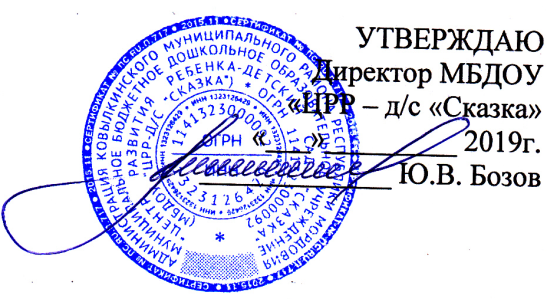 